Laboratorio di avviamento al gioco degli scacchi per bambini della scuola primaria.“ Si vince o si impara!”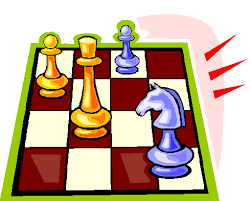 FINALITA': Educare i bambini alla socializzazione, al rispetto delle regole e dell'avversario, al valore della sconfitta come momento di crescita e di apprendimento, all'ascolto e all'autostima.Il Circolo Didattico “E. De Amicis”, nell’ambito delle proposte delle attività extrascolastiche, propone un corso di Scacchi rivolto a tutte le classi della scuola primaria.Il laboratorio si articolerà in 10 incontri di un’ora e mezza ciascuno, il mercoledì dalle ore 17,30 alle 19,00.Si precisa che il corso sarò attivato con un numero minimo di 10 iscritti e non oltre i 20 partecipanti.Inviare richieste di adesione a d.bellini58@gmail.com entro e non oltre il 30 gennaio 2018, indicando:1-Nome dell’alunno2-Scuola, classe, sezione3-Recapito telefonico.Chi ha già effettuato l’iscrizione in forma cartacea non dovrà ripeterla perché valida, potrà comunque confermarla scrivendo all’indirizzo mail indicato. In caso di numero superiore di richieste farà fede la data di invio, se inviate nello stesso giorno si procederà al sorteggio. 